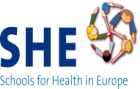 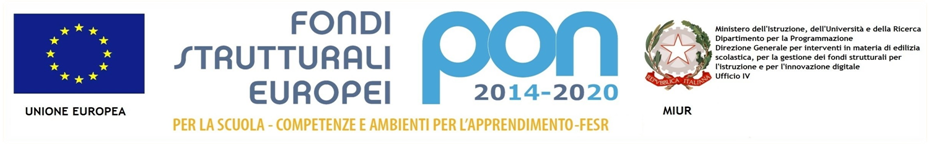 ISTITUTO COMPRENSIVO di CASELLE TORINESEVia Guibert, 3 – 10072 Caselle Torinese (TO)TOIC89200Ee Fax:   011/9961339 – 011/9914628Codice Fiscale n 92045950018 - e-mail TOIC89200E@istruzione.itsito:   www.iccaselletorinese.itModello di dichiarazione di possesso requisiti generaliSpett.le Istituto Comprensivo di Caselle Torinese Il sottoscritto____________________________________________________________nato il ________________________ a________________________________________(Prov.__________) in qualità di ___________________________________________dell'impresa______________________con sede in ______________________ con codice fiscale n. _______________________ ai sensi degli articoli 46 e 47 del DPR 28 dicembre2000 n.445, consapevole delle sanzioni penali previste dall'articolo 76 del medesimo DPR445/2000, per le ipotesi di falsità in atti e dichiarazioni mendaci ivi indicate;Dichiara:che l'impresa è iscritta nel registro delle imprese della Camera di Commercio di____________ per la seguente attività _____________________ e che i datidell'iscrizione sono i seguenti (per le ditte con sede in uno stato straniero, indicare i datidi iscrizione nell'Albo o Lista ufficiale dello Stato di appartenenza):numero di iscrizione _______________________________________________________data di iscrizione _________________________________________________________durata della ditta/data termine  _______________________________________________forma giuridica  __________________________________________________________titolari, soci, direttori tecnici, amministratori muniti di rappresentanza, sociaccomandatari (indicare i nominativi, le qualifiche, le date di nascita e la residenza):___________________________________________________________________________________________________________________________________________________________________________________________________________________________________________________di avere posizione n.________ presso l'INPS di __________ sede di ________________;di avere posizione n.________ presso l'INAIL di ___________sede di _______________;che il numero Partita IVA corrisponde al seguente _______________________________;che il numero di registro ditte corrisponde al seguente ____________ anno ___________;di applicare nei confronti dei propri dipendenti CCNL dei/l _______n° dipendenti ______;che l'Impresa non si trova, rispetto ad altro partecipante alla gara, in alcuna situazionedi controllo di cui all'art. 2359 del Codice Civile o in una qualsiasi relazione anche difatto, ovvero di trovarsi in situazione di controllo, di cui al citato art. 2359, con altroconcorrente e di aver formulato autonomamente l'offerta.di essere disponibile ad eseguire il servizio oggetto della gara subito dopo la comunicazione di aggiudicazione dello stesso e quindi nelle more della stipulazione del contratto;di essere informato, ai sensi e per gli effetti di cui al D. Lgs. n.196/2003, che i datipersonali raccolti saranno trattati, anche con strumenti informatici, esclusivamente nell'ambito del procedimento per il quale la presente dichiarazione viene resa;di non trovarsi nelle condizioni che comportano l’esclusione dalla partecipazione alle  gare ai sensi dell’art. 38, comma 1, lett. a), b), c), d), e), f), g), h), i), l),m), m-bis), m-ter) D.Lgs. 163/06 e s.m.i.  e  specificatamente:a) che l'impresa non si trova in stato di fallimento, di liquidazione coatta amministrativa, di amministrazione controllata o di concordato preventivo e che non sono in corso procedimenti perla dichiarazione di tali situazioni;b) che nei propri confronti non è pendente un procedimento per l'applicazione di una delle misuredi prevenzione di cui all'art. 3 della legge n. 1423/1956 o di una delle cause ostative previste dall'articolo 10 della legge 31 maggio 1965, n. 575;c) che nei propri confronti non è stata pronunciata sentenza di condanna passata in giudicato, o emesso decreto penale di condanna divenuto irrevocabile, oppure sentenza di applicazione della pena su richiesta, ai sensi dell'articolo 444 del codice di procedura penale, per reati gravi in danno dello Stato o della Comunità che incidono sulla moralità professionale; o condanna, con sentenza passata in giudicato, per uno o più reati di partecipazione a un'organizzazione criminale, corruzione, frode, riciclaggio, quali definiti dagli atti comunitari citati all'articolo 45, paragrafo 1,direttiva Ce 2004/18;d) di non aver violato il divieto di intestazione fiduciaria posto all'articolo 17 della legge 19 marzo1990, n. 55;e) di non aver commesso gravi infrazioni debitamente accertate alle norme in materia di sicurezzae a ogni altro obbligo derivante dai rapporti di lavoro, risultanti dai dati in possesso dell'Osservatorio;f) di non aver commesso grave negligenza o malafede nell'esecuzione delle prestazioni affidatedalla stazione appaltante che bandisce la gara; e di non aver commesso un errore grave nell'esercizio della propria attività professionale;g) di non aver commesso violazioni, definitivamente accertate, rispetto agli obblighi relativi al pagamento delle imposte e tasse, secondo la legislazione italiana o quella dello Stato in cui sono stabilito;h) di non aver, nell'anno antecedente la data di pubblicazione del presente bando di gara reso false dichiarazioni in merito ai requisiti e alle condizioni rilevanti per la partecipazione alle procedure di gara, e per l'affidamento dei subappalti, risultanti dai dati in possesso dell'Osservatorio;i) di non aver commesso violazioni gravi, definitivamente accertate, alle norme in materia di contributi previdenziali e assistenziali, secondo la legislazione italiana o dello Stato in cui sono stabilito;k) che l'impresa ha osservato le norme della legge 68/1999oppurel) di non essere assoggettato agli obblighi di assunzione obbligatoria di cui alla legge 68/99;m) che nei propri confronti non è stata applicata la sanzione interdittiva di cui all'articolo 9, comma 2, lettera c), del decreto legislativo dell'8 giugno 2001 n. 231 o altra sanzione che comporta il divieto di contrarre con la pubblica amministrazione;n) di essere in regola con il pagamento dei contributi INPS, INAIL e Cassa Edile, (quest’ultima se dovuta)Luogo __________________ data ___________________					FIRMA __________________________________